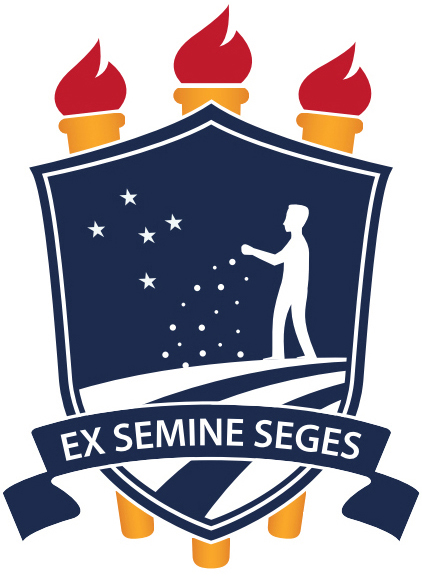 UNIVERSIDADE FEDERAL RURAL DE PERNAMBUCOUNIDADE ACADÊMICA DO CABO DE SANTO AGOSTINHOCAMPUS ABOLICIONISTA JOAQUIM NABUCOMemorando n°. <<XXXX>>Para: Diretoria Geral e AcadêmicaDe: Prof(a). <<NOME DO(A) DOCENTE>>Assunto: Encaminhamento de projeto de ensino.Eu, professor(a) <<NOME DO(A) DOCENTE>> – SIAPE: <<CÓDIGO SIAPE DO(A) DOCENTE>>, solicito o encaminhamento do projeto de ensino intitulado “<<TÍTULO DO PROJETO>>”, com início previsto em <<DATA DE INÍCIO DO PROJETO>> e término em <<DATA DE TÉRMINO DO PROJETO>>, para aprovação no Conselho Técnico-Administrativo (CTA) da Unidade Acadêmica do Cabo de Santo Agostinho e posterior encaminhamento para os órgãos competentes.Atenciosamente,_______________________________________Prof(a). <<NOME DO(A) DOCENTE>><<CIDADE>>, <<DATA>>